Обмен заказами.В ПрофСтрой4 реализована возможность обмена заказами. Для этого необходимо перейти в «ОПЕРАЦИИ» – «ОБМЕН ДАННЫМИ» –«ПРОЕКТЫ»: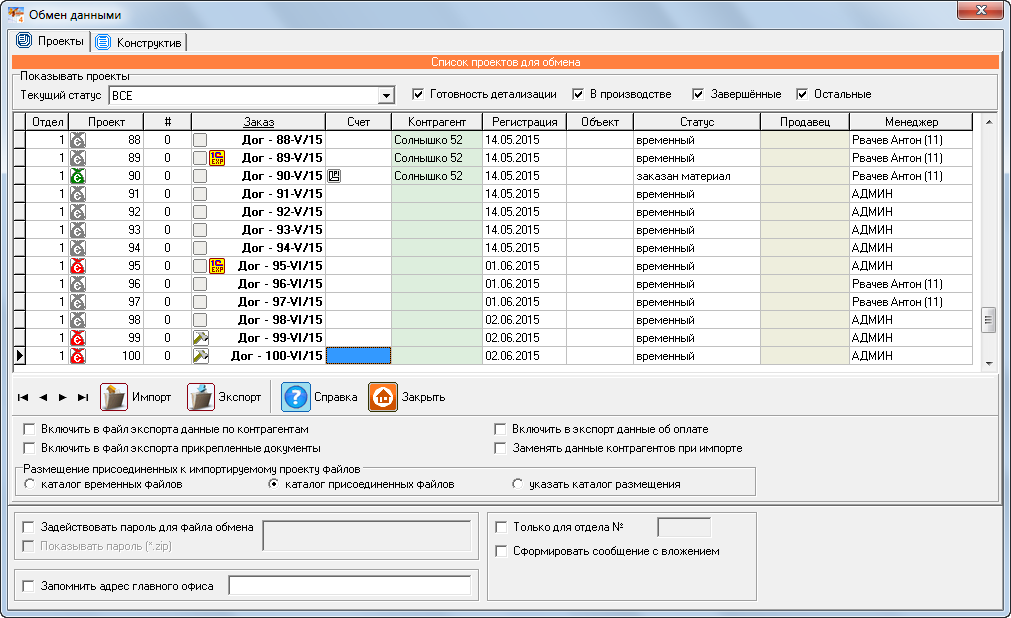 «ИМПОРТ»- открывает форму поиска файла обмена для внесения данных в программу.«ЭКСПОРТ»- открывает форму создания файла обмена для передачи данных из программы.Форматы файлов *.zip.ВНИМАНИЕ!!!  Переименование файла экспорта разрешается выполнять только перед его созданием. Переименование ПОСЛЕ создания файла приводит к невозможности его последующего импорта.